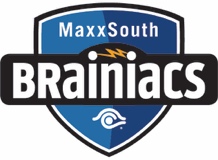 MaxxSouth Brainiacs Supported Hardware and SoftwareHardware: PC’s Laptops Tablets Smart TV’s Smart Phones XBOX PlayStation Apple TV Roku Chromecast Routers Printers Operating Systems: Windows MAC iOS Android Kindle Blackberry Note: The MaxxSouth Brainiacs will assist with the above list including software and applications that may run on the above listed operating systems. Please note that some exclusion may apply to off brand hardware or little known software.